Weather during the previous forecast periodAccording to meteorological data recorded at Agro meteorological Observatory, Pusa (Bihar), average maximum and minimum temperature were 35.0°C and 24.8°C respectively. Average relative humidity was 88 percent at 0700 hrs. and 68 percent at 1400 hrs. Soil temperature at 5 cm depth was 29.1°C at 0700 hrs. and 34.4°C at 1400 hrs. Average wind speed, daily sunshine hours and average daily evaporation were 4.3 km/hr. 7.5 hours and 5.9 mm respectively. Mainly dry condition prevailed over north Bihar districts. At the centre, about 15.0 mm rainfall has been reported.Medium Range Weather Forecast(14– 18 July, 2018)(Begusarai)Advisory for the farmers(A. Sattar)(Nodal Officer)Weather during the previous forecast periodAccording to meteorological data recorded at Agro meteorological Observatory, Pusa (Bihar), average maximum and minimum temperature were 35.0°C and 24.8°C respectively. Average relative humidity was 88 percent at 0700 hrs. and 68 percent at 1400 hrs. Soil temperature at 5 cm depth was 29.1°C at 0700 hrs. and 34.4°C at 1400 hrs. Average wind speed, daily sunshine hours and average daily evaporation were 4.3 km/hr. 7.5 hours and 5.9 mm respectively. Mainly dry condition prevailed over north Bihar districts. At the centre, about 15.0 mm rainfall has been reported.Medium Range Weather Forecast(14– 18 July, 2018)(Darbhanga)Advisory for the farmers(A. Sattar)(Nodal Officer)Weather during the previous forecast periodAccording to meteorological data recorded at Agro meteorological Observatory, Pusa (Bihar), average maximum and minimum temperature were 35.0°C and 24.8°C respectively. Average relative humidity was 88 percent at 0700 hrs. and 68 percent at 1400 hrs. Soil temperature at 5 cm depth was 29.1°C at 0700 hrs. and 34.4°C at 1400 hrs. Average wind speed, daily sunshine hours and average daily evaporation were 4.3 km/hr. 7.5 hours and 5.9 mm respectively. Mainly dry condition prevailed over north Bihar districts. At the centre, about 15.0 mm rainfall has been reported.Medium Range Weather Forecast(14– 18 July, 2018)(East Champaran)Advisory for the farmers(A. Sattar)(Nodal Officer)Weather during the previous forecast periodAccording to meteorological data recorded at Agro meteorological Observatory, Pusa (Bihar), average maximum and minimum temperature were 35.0°C and 24.8°C respectively. Average relative humidity was 88 percent at 0700 hrs. and 68 percent at 1400 hrs. Soil temperature at 5 cm depth was 29.1°C at 0700 hrs. and 34.4°C at 1400 hrs. Average wind speed, daily sunshine hours and average daily evaporation were 4.3 km/hr. 7.5 hours and 5.9 mm respectively. Mainly dry condition prevailed over north Bihar districts. At the centre, about 15.0 mm rainfall has been reported.Medium Range Weather Forecast(14– 18 July, 2018)(Gopalganj)Advisory for the farmers(A. Sattar)(Nodal Officer)Weather during the previous forecast periodAccording to meteorological data recorded at Agro meteorological Observatory, Pusa (Bihar), average maximum and minimum temperature were 35.0°C and 24.8°C respectively. Average relative humidity was 88 percent at 0700 hrs. and 68 percent at 1400 hrs. Soil temperature at 5 cm depth was 29.1°C at 0700 hrs. and 34.4°C at 1400 hrs. Average wind speed, daily sunshine hours and average daily evaporation were 4.3 km/hr. 7.5 hours and 5.9 mm respectively. Mainly dry condition prevailed over north Bihar districts. At the centre, about 15.0 mm rainfall has been reported.Medium Range Weather Forecast(14– 18 July, 2018)(Madhubani)Advisory for the farmers(A. Sattar)(Nodal Officer)Weather during the previous forecast periodAccording to meteorological data recorded at Agro meteorological Observatory, Pusa (Bihar), average maximum and minimum temperature were 35.0°C and 24.8°C respectively. Average relative humidity was 88 percent at 0700 hrs. and 68 percent at 1400 hrs. Soil temperature at 5 cm depth was 29.1°C at 0700 hrs. and 34.4°C at 1400 hrs. Average wind speed, daily sunshine hours and average daily evaporation were 4.3 km/hr. 7.5 hours and 5.9 mm respectively. Mainly dry condition prevailed over north Bihar districts. At the centre, about 15.0 mm rainfall has been reported.Medium Range Weather Forecast(14– 18 July, 2018)(Muzaffarpur)Advisory for the farmers(A. Sattar)(Nodal Officer)Weather during the previous forecast periodAccording to meteorological data recorded at Agro meteorological Observatory, Pusa (Bihar), average maximum and minimum temperature were 35.0°C and 24.8°C respectively. Average relative humidity was 88 percent at 0700 hrs. and 68 percent at 1400 hrs. Soil temperature at 5 cm depth was 29.1°C at 0700 hrs. and 34.4°C at 1400 hrs. Average wind speed, daily sunshine hours and average daily evaporation were 4.3 km/hr. 7.5 hours and 5.9 mm respectively. Mainly dry condition prevailed over north Bihar districts. At the centre, about 15.0 mm rainfall has been reported.Medium Range Weather Forecast(14– 18 July, 2018)(Samastipur)Advisory for the farmers(A. Sattar)(Nodal Officer)Weather during the previous forecast periodAccording to meteorological data recorded at Agro meteorological Observatory, Pusa (Bihar), average maximum and minimum temperature were 35.0°C and 24.8°C respectively. Average relative humidity was 88 percent at 0700 hrs. and 68 percent at 1400 hrs. Soil temperature at 5 cm depth was 29.1°C at 0700 hrs. and 34.4°C at 1400 hrs. Average wind speed, daily sunshine hours and average daily evaporation were 4.3 km/hr. 7.5 hours and 5.9 mm respectively. Mainly dry condition prevailed over north Bihar districts. At the centre, about 15.0 mm rainfall has been reported.Medium Range Weather Forecast(14– 18 July, 2018)(Saran)Advisory for the farmers(A. Sattar)(Nodal Officer)Weather during the previous forecast periodAccording to meteorological data recorded at Agro meteorological Observatory, Pusa (Bihar), average maximum and minimum temperature were 35.0°C and 24.8°C respectively. Average relative humidity was 88 percent at 0700 hrs. and 68 percent at 1400 hrs. Soil temperature at 5 cm depth was 29.1°C at 0700 hrs. and 34.4°C at 1400 hrs. Average wind speed, daily sunshine hours and average daily evaporation were 4.3 km/hr. 7.5 hours and 5.9 mm respectively. Mainly dry condition prevailed over north Bihar districts. At the centre, about 15.0 mm rainfall has been reported.Medium Range Weather Forecast(14– 18 July, 2018)(Shivhar)Advisory for the farmers(A. Sattar)(Nodal Officer)Weather during the previous forecast periodAccording to meteorological data recorded at Agro meteorological Observatory, Pusa (Bihar), average maximum and minimum temperature were 35.0°C and 24.8°C respectively. Average relative humidity was 88 percent at 0700 hrs. and 68 percent at 1400 hrs. Soil temperature at 5 cm depth was 29.1°C at 0700 hrs. and 34.4°C at 1400 hrs. Average wind speed, daily sunshine hours and average daily evaporation were 4.3 km/hr. 7.5 hours and 5.9 mm respectively. Mainly dry condition prevailed over north Bihar districts. At the centre, about 15.0 mm rainfall has been reported.Medium Range Weather Forecast(14– 18 July, 2018)(Sitamarhi)Advisory for the farmers(A. Sattar)(Nodal Officer)Weather during the previous forecast periodAccording to meteorological data recorded at Agro meteorological Observatory, Pusa (Bihar), average maximum and minimum temperature were 35.0°C and 24.8°C respectively. Average relative humidity was 88 percent at 0700 hrs. and 68 percent at 1400 hrs. Soil temperature at 5 cm depth was 29.1°C at 0700 hrs. and 34.4°C at 1400 hrs. Average wind speed, daily sunshine hours and average daily evaporation were 4.3 km/hr. 7.5 hours and 5.9 mm respectively. Mainly dry condition prevailed over north Bihar districts. At the centre, about 15.0 mm rainfall has been reported.Medium Range Weather Forecast(14– 18 July, 2018)(Siwan)Advisory for the farmers(A. Sattar)(Nodal Officer)Weather during the previous forecast periodAccording to meteorological data recorded at Agro meteorological Observatory, Pusa (Bihar), average maximum and minimum temperature were 35.0°C and 24.8°C respectively. Average relative humidity was 88 percent at 0700 hrs. and 68 percent at 1400 hrs. Soil temperature at 5 cm depth was 29.1°C at 0700 hrs. and 34.4°C at 1400 hrs. Average wind speed, daily sunshine hours and average daily evaporation were 4.3 km/hr. 7.5 hours and 5.9 mm respectively. Mainly dry condition prevailed over north Bihar districts. At the centre, about 15.0 mm rainfall has been reported.Medium Range Weather Forecast(14– 18 July, 2018)(Vaishali)Advisory for the farmers(A. Sattar)(Nodal Officer)Weather during the previous forecast periodAccording to meteorological data recorded at Agro meteorological Observatory, Pusa (Bihar), average maximum and minimum temperature were 35.0°C and 24.8°C respectively. Average relative humidity was 88 percent at 0700 hrs. and 68 percent at 1400 hrs. Soil temperature at 5 cm depth was 29.1°C at 0700 hrs. and 34.4°C at 1400 hrs. Average wind speed, daily sunshine hours and average daily evaporation were 4.3 km/hr. 7.5 hours and 5.9 mm respectively. Mainly dry condition prevailed over north Bihar districts. At the centre, about 15.0 mm rainfall has been reported.Medium Range Weather Forecast(14– 18 July, 2018)(West Champaran)Advisory for the farmers(A. Sattar)(Nodal Officer)GRAMIN KRISHI MAUSAM SEWA (GKMS)AGRO-METEOROLOGY DIVISIONDr. Rajendra Prasad Central Agricultural University, Pusa Samastipur, Bihar -848 125GRAMIN KRISHI MAUSAM SEWA (GKMS)AGRO-METEOROLOGY DIVISIONDr. Rajendra Prasad Central Agricultural University, Pusa Samastipur, Bihar -848 125GRAMIN KRISHI MAUSAM SEWA (GKMS)AGRO-METEOROLOGY DIVISIONDr. Rajendra Prasad Central Agricultural University, Pusa Samastipur, Bihar -848 125Bulletin No. 50Date: Friday, 13 July, 2018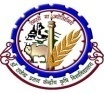   Phone No : 06274-240266Weather parameters14 July15 July16 July17 July18 JulyRemarksRainfall(mm)55555Scattered rainfallMax. T (°C)3738383838Maximum temperature will remain between 37-38°C and the minimum between 27-28°C.Mini. T (°C)2727282827Maximum temperature will remain between 37-38°C and the minimum between 27-28°C.Cloud cover (okta)67676Cloudy skyMax Relative Humidity (%)9090909090Min Relative Humidity (%)5050505050Wind speed (kmph)1515151515Wind direction(deg)EasterlyEasterlyEasterlyEasterlyWesterlyWesterly/EasterlyCropPhenophases Advisory (Based on weather forecast)Pigeon Pea(Arher)SowingSowing of Bahar, Pusa-9, Narendra Arhar-1 varieties of Pigeon pea is advised in upland areas. Application of 20 kg/ha Nitrogen, 45 kg/ha Phosphorus and 20 kg/ha Potash and 20 kg sulphur/ha is advised before sowing. Keep seed rate 18-20 kg/ha. Seed should be treated with Thiram/Capton@2.5gm/kg of seed. TilSowingSowing of til crop is advised. Krishna, Kaakee safed, Kalika, Pragati varieties are recommended for sowing. Application of 60 quintal compost, 20 kg Nitrogen, 20 kg Phosphorus and 20 kg Potash per hectare is advised during land preparation. Seed rate@ 4kg/ha is suggested. Before sowing, seed should be treated with Thiram@2gm/kg of seed.SunflowerSowingSowing of sunflower is advised in upland areas. Mordane, Surya, C O-1, Pairadevik and DRSF-108 for composite and BSH-1, KBSH-1, KBSH-44 and MSFH-1, MSHF-8 for hybrid varieties of sunflower are recommended for North Bihar. Application of 100 quintal FYM, 30 kg Nitrogen and 80 kg Phosphorus, 30-40 kg Potash per hectare is suggested during land preparation.Seed should be treated with thiram/captaaf @ 2 gram/ kg of seed. BananaPlantingPlanting of healthy suckers of banana is advised. Alpaan, Champa, Kanthali, Maalbhog, Chinia, Sakerchinia, PHIA-23 are the  tall varieties and Grandnaine, Robesta, Basrai, PHIA-1(Gold finger),BRS-1 are the dwarf varieties, which are recommended for planting in North Bihar. Battisha, Sawa, Bankel, Kachkel,PHIA-3 varieties are used for vegetable purposes and Kothia, Muthia, Dudhsaager, and Chakia varieties are used for both vegetables and fruits. The planting distance should be 2.0x2.0 meters for tall varieties and 1.5x1.5 meters for dwarf varieties. RiceSowing/transplantingIn view of poor rainfall, farmers are advised not to transplant rice seedlings in the upland areas.GRAMIN KRISHI MAUSAM SEWA (GKMS)AGRO-METEOROLOGY DIVISIONDr. Rajendra Prasad Central Agricultural University, Pusa Samastipur, Bihar -848 125GRAMIN KRISHI MAUSAM SEWA (GKMS)AGRO-METEOROLOGY DIVISIONDr. Rajendra Prasad Central Agricultural University, Pusa Samastipur, Bihar -848 125GRAMIN KRISHI MAUSAM SEWA (GKMS)AGRO-METEOROLOGY DIVISIONDr. Rajendra Prasad Central Agricultural University, Pusa Samastipur, Bihar -848 125Bulletin No. 50Date: Friday, 13 July, 2018  Phone No : 06274-240266Weather parameters14 July15 July16 July17 July18 JulyRemarksRainfall(mm)55555Scattered rainfallMax. T (°C)3738383838Maximum temperature will remain between 37-38°C and the minimum between 27- 28°C.Mini. T (°C)2727282827Maximum temperature will remain between 37-38°C and the minimum between 27- 28°C.Cloud cover (okta)67676Cloudy skyMax Relative Humidity (%)9090909090Min Relative Humidity (%)5050505050Wind speed (kmph)1515151515Wind direction(deg)EasterlyEasterlyEasterlyEasterlyEasterlyEasterlyCropPhenophases Advisory (Based on weather forecast)Pigeon Pea(Arher)SowingSowing of Bahar, Pusa-9, Narendra Arhar-1 varieties of Pigeon pea is advised in upland areas. Application of 20 kg/ha Nitrogen, 45 kg/ha Phosphorus and 20 kg/ha Potash and 20 kg sulphur/ha is advised before sowing. Keep seed rate 18-20 kg/ha. Seed should be treated with Thiram/Capton@2.5gm/kg of seed. TilSowingSowing of til crop is advised. Krishna, Kaakee safed, Kalika, Pragati varieties are recommended for sowing. Application of 60 quintal compost, 20 kg Nitrogen, 20 kg Phosphorus and 20 kg Potash per hectare is advised during land preparation. Seed rate@ 4kg/ha is suggested. Before sowing, seed should be treated with Thiram@2gm/kg of seed.SunflowerSowingSowing of sunflower is advised in upland areas. Mordane, Surya, C O-1, Pairadevik and DRSF-108 for composite and BSH-1, KBSH-1, KBSH-44 and MSFH-1, MSHF-8 for hybrid varieties of sunflower are recommended for North Bihar. Application of 100 quintal FYM, 30 kg Nitrogen and 80 kg Phosphorus, 30-40 kg Potash per hectare is suggested during land preparation.Seed should be treated with thiram/captaaf @ 2 gram/ kg of seed. BananaPlantingPlanting of healthy suckers of banana is advised. Alpaan, Champa, Kanthali, Maalbhog, Chinia, Sakerchinia, PHIA-23 are the  tall varieties and Grandnaine, Robesta, Basrai, PHIA-1(Gold finger),BRS-1 are the dwarf varieties, which are recommended for planting in North Bihar. Battisha, Sawa, Bankel, Kachkel,PHIA-3 varieties are used for vegetable purposes and Kothia, Muthia, Dudhsaager, and Chakia varieties are used for both vegetables and fruits. The planting distance should be 2.0x2.0 meters for tall varieties and 1.5x1.5 meters for dwarf varieties. RiceSowing/transplantingIn view of poor rainfall, farmers are advised not to transplant rice seedlings in the upland areas.GRAMIN KRISHI MAUSAM SEWA (GKMS)AGRO-METEOROLOGY DIVISIONDr. Rajendra Prasad Central Agricultural University, Pusa Samastipur, Bihar -848 125GRAMIN KRISHI MAUSAM SEWA (GKMS)AGRO-METEOROLOGY DIVISIONDr. Rajendra Prasad Central Agricultural University, Pusa Samastipur, Bihar -848 125GRAMIN KRISHI MAUSAM SEWA (GKMS)AGRO-METEOROLOGY DIVISIONDr. Rajendra Prasad Central Agricultural University, Pusa Samastipur, Bihar -848 125Bulletin No. 50Date: Friday, 13 July, 2018  Phone No : 06274-240266Weather parameters14 July15 July16 July17 July18 JulyRemarksRainfall(mm)55555Scattered rainfallMax. T (°C)3838393938Maximum temperature will remain between 38-39°C and the minimum between 27- 28°C.Mini. T (°C)2727282827Maximum temperature will remain between 38-39°C and the minimum between 27- 28°C.Cloud cover (okta)67676Cloudy skyMax Relative Humidity (%)9090909090Min Relative Humidity (%)5050505050Wind speed (kmph)1515151515Wind direction(deg)EasterlyEasterlyEasterlyEasterlyEasterlyEasterlyCropPhenophases Advisory (Based on weather forecast)Pigeon Pea(Arher)SowingSowing of Bahar, Pusa-9, Narendra Arhar-1 varieties of Pigeon pea is advised in upland areas. Application of 20 kg/ha Nitrogen, 45 kg/ha Phosphorus and 20 kg/ha Potash and 20 kg sulphur/ha is advised before sowing. Keep seed rate 18-20 kg/ha. Seed should be treated with Thiram/Capton@2.5gm/kg of seed. TilSowingSowing of til crop is advised. Krishna, Kaakee safed, Kalika, Pragati varieties are recommended for sowing. Application of 60 quintal compost, 20 kg Nitrogen, 20 kg Phosphorus and 20 kg Potash per hectare is advised during land preparation. Seed rate@ 4kg/ha is suggested. Before sowing, seed should be treated with Thiram@2gm/kg of seed.SunflowerSowingSowing of sunflower is advised in upland areas. Mordane, Surya, C O-1, Pairadevik and DRSF-108 for composite and BSH-1, KBSH-1, KBSH-44 and MSFH-1, MSHF-8 for hybrid varieties of sunflower are recommended for North Bihar. Application of 100 quintal FYM, 30 kg Nitrogen and 80 kg Phosphorus, 30-40 kg Potash per hectare is suggested during land preparation.Seed should be treated with thiram/captaaf @ 2 gram/ kg of seed. BananaPlantingPlanting of healthy suckers of banana is advised. Alpaan, Champa, Kanthali, Maalbhog, Chinia, Sakerchinia, PHIA-23 are the  tall varieties and Grandnaine, Robesta, Basrai, PHIA-1(Gold finger),BRS-1 are the dwarf varieties, which are recommended for planting in North Bihar. Battisha, Sawa, Bankel, Kachkel,PHIA-3 varieties are used for vegetable purposes and Kothia, Muthia, Dudhsaager, and Chakia varieties are used for both vegetables and fruits. The planting distance should be 2.0x2.0 meters for tall varieties and 1.5x1.5 meters for dwarf varieties. RiceSowing/transplantingIn view of poor rainfall, farmers are advised not to transplant rice seedlings in the upland areas.GRAMIN KRISHI MAUSAM SEWA (GKMS)AGRO-METEOROLOGY DIVISIONDr. Rajendra Prasad Central Agricultural University, Pusa Samastipur, Bihar -848 125GRAMIN KRISHI MAUSAM SEWA (GKMS)AGRO-METEOROLOGY DIVISIONDr. Rajendra Prasad Central Agricultural University, Pusa Samastipur, Bihar -848 125GRAMIN KRISHI MAUSAM SEWA (GKMS)AGRO-METEOROLOGY DIVISIONDr. Rajendra Prasad Central Agricultural University, Pusa Samastipur, Bihar -848 125Bulletin No. 50Date: Friday, 13 July, 2018  Phone No : 06274-240266Weather parameters14 July15 July16 July17 July18 JulyRemarksRainfall(mm)55555Scattered rainfallMax. T (°C)3838393938Maximum temperature will remain between 38-39°C and the minimum between 27- 28°C.Mini. T (°C)2727282827Maximum temperature will remain between 38-39°C and the minimum between 27- 28°C.Cloud cover (okta)67676Cloudy skyMax Relative Humidity (%)9090909090Min Relative Humidity (%)5050505050Wind speed (kmph)1515151515Wind direction(deg)EasterlyEasterlyEasterlyEasterlyEasterlyEasterlyCropPhenophases Advisory (Based on weather forecast)Pigeon Pea(Arher)SowingSowing of Bahar, Pusa-9, Narendra Arhar-1 varieties of Pigeon pea is advised in upland areas. Application of 20 kg/ha Nitrogen, 45 kg/ha Phosphorus and 20 kg/ha Potash and 20 kg sulphur/ha is advised before sowing. Keep seed rate 18-20 kg/ha. Seed should be treated with Thiram/Capton@2.5gm/kg of seed. TilSowingSowing of til crop is advised. Krishna, Kaakee safed, Kalika, Pragati varieties are recommended for sowing. Application of 60 quintal compost, 20 kg Nitrogen, 20 kg Phosphorus and 20 kg Potash per hectare is advised during land preparation. Seed rate@ 4kg/ha is suggested. Before sowing, seed should be treated with Thiram@2gm/kg of seed.SunflowerSowingSowing of sunflower is advised in upland areas. Mordane, Surya, C O-1, Pairadevik and DRSF-108 for composite and BSH-1, KBSH-1, KBSH-44 and MSFH-1, MSHF-8 for hybrid varieties of sunflower are recommended for North Bihar. Application of 100 quintal FYM, 30 kg Nitrogen and 80 kg Phosphorus, 30-40 kg Potash per hectare is suggested during land preparation.Seed should be treated with thiram/captaaf @ 2 gram/ kg of seed. BananaPlantingPlanting of healthy suckers of banana is advised. Alpaan, Champa, Kanthali, Maalbhog, Chinia, Sakerchinia, PHIA-23 are the  tall varieties and Grandnaine, Robesta, Basrai, PHIA-1(Gold finger),BRS-1 are the dwarf varieties, which are recommended for planting in North Bihar. Battisha, Sawa, Bankel, Kachkel,PHIA-3 varieties are used for vegetable purposes and Kothia, Muthia, Dudhsaager, and Chakia varieties are used for both vegetables and fruits. The planting distance should be 2.0x2.0 meters for tall varieties and 1.5x1.5 meters for dwarf varieties. RiceSowing/transplantingIn view of poor rainfall, farmers are advised not to transplant rice seedlings in the upland areas.GRAMIN KRISHI MAUSAM SEWA (GKMS)AGRO-METEOROLOGY DIVISIONDr. Rajendra Prasad Central Agricultural University, Pusa Samastipur, Bihar -848 125GRAMIN KRISHI MAUSAM SEWA (GKMS)AGRO-METEOROLOGY DIVISIONDr. Rajendra Prasad Central Agricultural University, Pusa Samastipur, Bihar -848 125GRAMIN KRISHI MAUSAM SEWA (GKMS)AGRO-METEOROLOGY DIVISIONDr. Rajendra Prasad Central Agricultural University, Pusa Samastipur, Bihar -848 125Bulletin No. 50Date: Friday, 13 July, 2018  Phone No : 06274-240266Weather parameters14 July15 July16 July17 July18 JulyRemarksRainfall(mm)55555Scattered rainfallMax. T (°C)3838393938Maximum temperature will remain between 38-39°C and the minimum between 27- 28°C.Mini. T (°C)2727282827Maximum temperature will remain between 38-39°C and the minimum between 27- 28°C.Cloud cover (okta)67676Cloudy skyMax Relative Humidity (%)9090909090Min Relative Humidity (%)5050505050Wind speed (kmph)1515151515Wind direction(deg)EasterlyEasterlyEasterlyEasterlyEasterlyEasterlyCropPhenophases Advisory (Based on weather forecast)Pigeon Pea(Arher)SowingSowing of Bahar, Pusa-9, Narendra Arhar-1 varieties of Pigeon pea is advised in upland areas. Application of 20 kg/ha Nitrogen, 45 kg/ha Phosphorus and 20 kg/ha Potash and 20 kg sulphur/ha is advised before sowing. Keep seed rate 18-20 kg/ha. Seed should be treated with Thiram/Capton@2.5gm/kg of seed. TilSowingSowing of til crop is advised. Krishna, Kaakee safed, Kalika, Pragati varieties are recommended for sowing. Application of 60 quintal compost, 20 kg Nitrogen, 20 kg Phosphorus and 20 kg Potash per hectare is advised during land preparation. Seed rate@ 4kg/ha is suggested. Before sowing, seed should be treated with Thiram@2gm/kg of seed.SunflowerSowingSowing of sunflower is advised in upland areas. Mordane, Surya, C O-1, Pairadevik and DRSF-108 for composite and BSH-1, KBSH-1, KBSH-44 and MSFH-1, MSHF-8 for hybrid varieties of sunflower are recommended for North Bihar. Application of 100 quintal FYM, 30 kg Nitrogen and 80 kg Phosphorus, 30-40 kg Potash per hectare is suggested during land preparation.Seed should be treated with thiram/captaaf @ 2 gram/ kg of seed. BananaPlantingPlanting of healthy suckers of banana is advised. Alpaan, Champa, Kanthali, Maalbhog, Chinia, Sakerchinia, PHIA-23 are the  tall varieties and Grandnaine, Robesta, Basrai, PHIA-1(Gold finger),BRS-1 are the dwarf varieties, which are recommended for planting in North Bihar. Battisha, Sawa, Bankel, Kachkel,PHIA-3 varieties are used for vegetable purposes and Kothia, Muthia, Dudhsaager, and Chakia varieties are used for both vegetables and fruits. The planting distance should be 2.0x2.0 meters for tall varieties and 1.5x1.5 meters for dwarf varieties. RiceSowing/transplantingIn view of poor rainfall, farmers are advised not to transplant rice seedlings in the upland areas.GRAMIN KRISHI MAUSAM SEWA (GKMS)AGRO-METEOROLOGY DIVISIONDr. Rajendra Prasad Central Agricultural University, Pusa Samastipur, Bihar -848 125GRAMIN KRISHI MAUSAM SEWA (GKMS)AGRO-METEOROLOGY DIVISIONDr. Rajendra Prasad Central Agricultural University, Pusa Samastipur, Bihar -848 125GRAMIN KRISHI MAUSAM SEWA (GKMS)AGRO-METEOROLOGY DIVISIONDr. Rajendra Prasad Central Agricultural University, Pusa Samastipur, Bihar -848 125Bulletin No. 50Date: Friday, 13 July, 2018  Phone No : 06274-240266Weather parameters14 July15 July16 July17 July18 JulyRemarksRainfall(mm)55555Scattered rainfallMax. T (°C)3636363536Maximum temperature will remain between 35-36°C and the minimum between 27- 28°C.Mini. T (°C)2828272727Maximum temperature will remain between 35-36°C and the minimum between 27- 28°C.Cloud cover (okta)67676Cloudy skyMax Relative Humidity (%)9090909090Min Relative Humidity (%)5050505050Wind speed (kmph)1515151515Wind direction(deg)EasterlyEasterlyEasterlyEasterlyEasterlyEasterlyCropPhenophases Advisory (Based on weather forecast)Pigeon Pea(Arher)SowingSowing of Bahar, Pusa-9, Narendra Arhar-1 varieties of Pigeon pea is advised in upland areas. Application of 20 kg/ha Nitrogen, 45 kg/ha Phosphorus and 20 kg/ha Potash and 20 kg sulphur/ha is advised before sowing. Keep seed rate 18-20 kg/ha. Seed should be treated with Thiram/Capton@2.5gm/kg of seed. TilSowingSowing of til crop is advised. Krishna, Kaakee safed, Kalika, Pragati varieties are recommended for sowing. Application of 60 quintal compost, 20 kg Nitrogen, 20 kg Phosphorus and 20 kg Potash per hectare is advised during land preparation. Seed rate@ 4kg/ha is suggested. Before sowing, seed should be treated with Thiram@2gm/kg of seed.SunflowerSowingSowing of sunflower is advised in upland areas. Mordane, Surya, C O-1, Pairadevik and DRSF-108 for composite and BSH-1, KBSH-1, KBSH-44 and MSFH-1, MSHF-8 for hybrid varieties of sunflower are recommended for North Bihar. Application of 100 quintal FYM, 30 kg Nitrogen and 80 kg Phosphorus, 30-40 kg Potash per hectare is suggested during land preparation.Seed should be treated with thiram/captaaf @ 2 gram/ kg of seed. BananaPlantingPlanting of healthy suckers of banana is advised. Alpaan, Champa, Kanthali, Maalbhog, Chinia, Sakerchinia, PHIA-23 are the  tall varieties and Grandnaine, Robesta, Basrai, PHIA-1(Gold finger),BRS-1 are the dwarf varieties, which are recommended for planting in North Bihar. Battisha, Sawa, Bankel, Kachkel,PHIA-3 varieties are used for vegetable purposes and Kothia, Muthia, Dudhsaager, and Chakia varieties are used for both vegetables and fruits. The planting distance should be 2.0x2.0 meters for tall varieties and 1.5x1.5 meters for dwarf varieties. RiceSowing/transplantingIn view of poor rainfall, farmers are advised not to transplant rice seedlings in the upland areas.GRAMIN KRISHI MAUSAM SEWA (GKMS)AGRO-METEOROLOGY DIVISIONDr. Rajendra Prasad Central Agricultural University, Pusa Samastipur, Bihar -848 125GRAMIN KRISHI MAUSAM SEWA (GKMS)AGRO-METEOROLOGY DIVISIONDr. Rajendra Prasad Central Agricultural University, Pusa Samastipur, Bihar -848 125GRAMIN KRISHI MAUSAM SEWA (GKMS)AGRO-METEOROLOGY DIVISIONDr. Rajendra Prasad Central Agricultural University, Pusa Samastipur, Bihar -848 125Bulletin No. 50Date: Friday, 13 July, 2018  Phone No : 06274-240266Weather parameters14 July15 July16 July17 July18 JulyRemarksRainfall(mm)55555Scattered rainfallMax. T (°C)3738383838Maximum temperature will remain between 37-38°C and the minimum between 27- 28°C.Mini. T (°C)2727282827Maximum temperature will remain between 37-38°C and the minimum between 27- 28°C.Cloud cover (okta)67676Cloudy skyMax Relative Humidity (%)9090909090Min Relative Humidity (%)5050505050Wind speed (kmph)1515151515Wind direction(deg)EasterlyEasterlyEasterlyEasterlyEasterlyEasterlyCropPhenophases Advisory (Based on weather forecast)Pigeon Pea(Arher)SowingSowing of Bahar, Pusa-9, Narendra Arhar-1 varieties of Pigeon pea is advised in upland areas. Application of 20 kg/ha Nitrogen, 45 kg/ha Phosphorus and 20 kg/ha Potash and 20 kg sulphur/ha is advised before sowing. Keep seed rate 18-20 kg/ha. Seed should be treated with Thiram/Capton@2.5gm/kg of seed. TilSowingSowing of til crop is advised. Krishna, Kaakee safed, Kalika, Pragati varieties are recommended for sowing. Application of 60 quintal compost, 20 kg Nitrogen, 20 kg Phosphorus and 20 kg Potash per hectare is advised during land preparation. Seed rate@ 4kg/ha is suggested. Before sowing, seed should be treated with Thiram@2gm/kg of seed.SunflowerSowingSowing of sunflower is advised in upland areas. Mordane, Surya, C O-1, Pairadevik and DRSF-108 for composite and BSH-1, KBSH-1, KBSH-44 and MSFH-1, MSHF-8 for hybrid varieties of sunflower are recommended for North Bihar. Application of 100 quintal FYM, 30 kg Nitrogen and 80 kg Phosphorus, 30-40 kg Potash per hectare is suggested during land preparation.Seed should be treated with thiram/captaaf @ 2 gram/ kg of seed. BananaPlantingPlanting of healthy suckers of banana is advised. Alpaan, Champa, Kanthali, Maalbhog, Chinia, Sakerchinia, PHIA-23 are the  tall varieties and Grandnaine, Robesta, Basrai, PHIA-1(Gold finger),BRS-1 are the dwarf varieties, which are recommended for planting in North Bihar. Battisha, Sawa, Bankel, Kachkel,PHIA-3 varieties are used for vegetable purposes and Kothia, Muthia, Dudhsaager, and Chakia varieties are used for both vegetables and fruits. The planting distance should be 2.0x2.0 meters for tall varieties and 1.5x1.5 meters for dwarf varieties. RiceSowing/transplantingIn view of poor rainfall, farmers are advised not to transplant rice seedlings in the upland areas.GRAMIN KRISHI MAUSAM SEWA (GKMS)AGRO-METEOROLOGY DIVISIONDr. Rajendra Prasad Central Agricultural University, Pusa Samastipur, Bihar -848 125GRAMIN KRISHI MAUSAM SEWA (GKMS)AGRO-METEOROLOGY DIVISIONDr. Rajendra Prasad Central Agricultural University, Pusa Samastipur, Bihar -848 125GRAMIN KRISHI MAUSAM SEWA (GKMS)AGRO-METEOROLOGY DIVISIONDr. Rajendra Prasad Central Agricultural University, Pusa Samastipur, Bihar -848 125Bulletin No. 50Date: Friday, 13 July, 2018  Phone No : 06274-240266Weather parameters14 July15 July16 July17 July18 JulyRemarksRainfall(mm)55555Scattered rainfallMax. T (°C)3738383838Maximum temperature will remain between 37-38°C and the minimum between 27- 28°C.Mini. T (°C)2727282827Maximum temperature will remain between 37-38°C and the minimum between 27- 28°C.Cloud cover (okta)67676Cloudy skyMax Relative Humidity (%)9090909090Min Relative Humidity (%)5050505050Wind speed (kmph)1515151515Wind direction(deg)EasterlyEasterlyEasterlyEasterlyEasterlyEasterlyCropPhenophases Advisory (Based on weather forecast)Pigeon Pea(Arher)SowingSowing of Bahar, Pusa-9, Narendra Arhar-1 varieties of Pigeon pea is advised in upland areas. Application of 20 kg/ha Nitrogen, 45 kg/ha Phosphorus and 20 kg/ha Potash and 20 kg sulphur/ha is advised before sowing. Keep seed rate 18-20 kg/ha. Seed should be treated with Thiram/Capton@2.5gm/kg of seed. TilSowingSowing of til crop is advised. Krishna, Kaakee safed, Kalika, Pragati varieties are recommended for sowing. Application of 60 quintal compost, 20 kg Nitrogen, 20 kg Phosphorus and 20 kg Potash per hectare is advised during land preparation. Seed rate@ 4kg/ha is suggested. Before sowing, seed should be treated with Thiram@2gm/kg of seed.SunflowerSowingSowing of sunflower is advised in upland areas. Mordane, Surya, C O-1, Pairadevik and DRSF-108 for composite and BSH-1, KBSH-1, KBSH-44 and MSFH-1, MSHF-8 for hybrid varieties of sunflower are recommended for North Bihar. Application of 100 quintal FYM, 30 kg Nitrogen and 80 kg Phosphorus, 30-40 kg Potash per hectare is suggested during land preparation.Seed should be treated with thiram/captaaf @ 2 gram/ kg of seed. BananaPlantingPlanting of healthy suckers of banana is advised. Alpaan, Champa, Kanthali, Maalbhog, Chinia, Sakerchinia, PHIA-23 are the  tall varieties and Grandnaine, Robesta, Basrai, PHIA-1(Gold finger),BRS-1 are the dwarf varieties, which are recommended for planting in North Bihar. Battisha, Sawa, Bankel, Kachkel,PHIA-3 varieties are used for vegetable purposes and Kothia, Muthia, Dudhsaager, and Chakia varieties are used for both vegetables and fruits. The planting distance should be 2.0x2.0 meters for tall varieties and 1.5x1.5 meters for dwarf varieties. RiceSowing/transplantingIn view of poor rainfall, farmers are advised not to transplant rice seedlings in the upland areas.GRAMIN KRISHI MAUSAM SEWA (GKMS)AGRO-METEOROLOGY DIVISIONDr. Rajendra Prasad Central Agricultural University, Pusa Samastipur, Bihar -848 125GRAMIN KRISHI MAUSAM SEWA (GKMS)AGRO-METEOROLOGY DIVISIONDr. Rajendra Prasad Central Agricultural University, Pusa Samastipur, Bihar -848 125GRAMIN KRISHI MAUSAM SEWA (GKMS)AGRO-METEOROLOGY DIVISIONDr. Rajendra Prasad Central Agricultural University, Pusa Samastipur, Bihar -848 125Bulletin No. 50Date: Friday, 13 July, 2018  Phone No : 06274-240266Weather parameters14 July15 July16 July17 July18 JulyRemarksRainfall(mm)55555Scattered rainfallMax. T (°C)3636363536Maximum temperature will remain between 35-36°C and the minimum 27 - 28°C.Mini. T (°C)2828272727Maximum temperature will remain between 35-36°C and the minimum 27 - 28°C.Cloud cover (okta)67676Cloudy skyMax Relative Humidity (%)9090909090Min Relative Humidity (%)5050505050Wind speed (kmph)1515151515Wind direction(deg)EasterlyEasterlyEasterlyEasterlyEasterlyEasterlyCropPhenophases Advisory (Based on weather forecast)Pigeon Pea(Arher)SowingSowing of Bahar, Pusa-9, Narendra Arhar-1 varieties of Pigeon pea is advised in upland areas. Application of 20 kg/ha Nitrogen, 45 kg/ha Phosphorus and 20 kg/ha Potash and 20 kg sulphur/ha is advised before sowing. Keep seed rate 18-20 kg/ha. Seed should be treated with Thiram/Capton@2.5gm/kg of seed. TilSowingSowing of til crop is advised. Krishna, Kaakee safed, Kalika, Pragati varieties are recommended for sowing. Application of 60 quintal compost, 20 kg Nitrogen, 20 kg Phosphorus and 20 kg Potash per hectare is advised during land preparation. Seed rate@ 4kg/ha is suggested. Before sowing, seed should be treated with Thiram@2gm/kg of seed.SunflowerSowingSowing of sunflower is advised in upland areas. Mordane, Surya, C O-1, Pairadevik and DRSF-108 for composite and BSH-1, KBSH-1, KBSH-44 and MSFH-1, MSHF-8 for hybrid varieties of sunflower are recommended for North Bihar. Application of 100 quintal FYM, 30 kg Nitrogen and 80 kg Phosphorus, 30-40 kg Potash per hectare is suggested during land preparation.Seed should be treated with thiram/captaaf @ 2 gram/ kg of seed. BananaPlantingPlanting of healthy suckers of banana is advised. Alpaan, Champa, Kanthali, Maalbhog, Chinia, Sakerchinia, PHIA-23 are the  tall varieties and Grandnaine, Robesta, Basrai, PHIA-1(Gold finger),BRS-1 are the dwarf varieties, which are recommended for planting in North Bihar. Battisha, Sawa, Bankel, Kachkel,PHIA-3 varieties are used for vegetable purposes and Kothia, Muthia, Dudhsaager, and Chakia varieties are used for both vegetables and fruits. The planting distance should be 2.0x2.0 meters for tall varieties and 1.5x1.5 meters for dwarf varieties. RiceSowing/transplantingIn view of poor rainfall, farmers are advised not to transplant rice seedlings in the upland areas.GRAMIN KRISHI MAUSAM SEWA (GKMS)AGRO-METEOROLOGY DIVISIONDr. Rajendra Prasad Central Agricultural University, Pusa Samastipur, Bihar -848 125GRAMIN KRISHI MAUSAM SEWA (GKMS)AGRO-METEOROLOGY DIVISIONDr. Rajendra Prasad Central Agricultural University, Pusa Samastipur, Bihar -848 125GRAMIN KRISHI MAUSAM SEWA (GKMS)AGRO-METEOROLOGY DIVISIONDr. Rajendra Prasad Central Agricultural University, Pusa Samastipur, Bihar -848 125Bulletin No. 50Date: Friday, 13 July, 2018  Phone No : 06274-240266Weather parameters14 July15 July16 July17 July18 JulyRemarksRainfall(mm)55555Scattered rainfallMax. T (°C)3838393938Maximum temperature will remain between 38-39°C and the minimum between 27 28°C.Mini. T (°C)2727282827Maximum temperature will remain between 38-39°C and the minimum between 27 28°C.Cloud cover (okta)67676Cloudy skyMax Relative Humidity (%)9090909090Min Relative Humidity (%)5050505050Wind speed (kmph)1515151515Wind direction(deg)EasterlyEasterlyEasterlyEasterlyEasterlyEasterlyCropPhenophases Advisory (Based on weather forecast)Pigeon Pea(Arher)SowingSowing of Bahar, Pusa-9, Narendra Arhar-1 varieties of Pigeon pea is advised in upland areas. Application of 20 kg/ha Nitrogen, 45 kg/ha Phosphorus and 20 kg/ha Potash and 20 kg sulphur/ha is advised before sowing. Keep seed rate 18-20 kg/ha. Seed should be treated with Thiram/Capton@2.5gm/kg of seed. TilSowingSowing of til crop is advised. Krishna, Kaakee safed, Kalika, Pragati varieties are recommended for sowing. Application of 60 quintal compost, 20 kg Nitrogen, 20 kg Phosphorus and 20 kg Potash per hectare is advised during land preparation. Seed rate@ 4kg/ha is suggested. Before sowing, seed should be treated with Thiram@2gm/kg of seed.SunflowerSowingSowing of sunflower is advised in upland areas. Mordane, Surya, C O-1, Pairadevik and DRSF-108 for composite and BSH-1, KBSH-1, KBSH-44 and MSFH-1, MSHF-8 for hybrid varieties of sunflower are recommended for North Bihar. Application of 100 quintal FYM, 30 kg Nitrogen and 80 kg Phosphorus, 30-40 kg Potash per hectare is suggested during land preparation.Seed should be treated with thiram/captaaf @ 2 gram/ kg of seed. BananaPlantingPlanting of healthy suckers of banana is advised. Alpaan, Champa, Kanthali, Maalbhog, Chinia, Sakerchinia, PHIA-23 are the  tall varieties and Grandnaine, Robesta, Basrai, PHIA-1(Gold finger),BRS-1 are the dwarf varieties, which are recommended for planting in North Bihar. Battisha, Sawa, Bankel, Kachkel,PHIA-3 varieties are used for vegetable purposes and Kothia, Muthia, Dudhsaager, and Chakia varieties are used for both vegetables and fruits. The planting distance should be 2.0x2.0 meters for tall varieties and 1.5x1.5 meters for dwarf varieties. RiceSowing/transplantingIn view of poor rainfall, farmers are advised not to transplant rice seedlings in the upland areas.GRAMIN KRISHI MAUSAM SEWA (GKMS)AGRO-METEOROLOGY DIVISIONDr. Rajendra Prasad Central Agricultural University, Pusa Samastipur, Bihar -848 125GRAMIN KRISHI MAUSAM SEWA (GKMS)AGRO-METEOROLOGY DIVISIONDr. Rajendra Prasad Central Agricultural University, Pusa Samastipur, Bihar -848 125GRAMIN KRISHI MAUSAM SEWA (GKMS)AGRO-METEOROLOGY DIVISIONDr. Rajendra Prasad Central Agricultural University, Pusa Samastipur, Bihar -848 125Bulletin No. 50Date: Friday, 13 July, 2018  Phone No : 06274-240266Weather parameters14 July15 July16 July17 July18 JulyRemarksRainfall(mm)55555Scattered rainfallMax. T (°C)3838393938Maximum temperature will remain between 38-39°C and the minimum between 27- 28°C.Mini. T (°C)2727282827Maximum temperature will remain between 38-39°C and the minimum between 27- 28°C.Cloud cover (okta)67676Cloudy skyMax Relative Humidity (%)9090909090Min Relative Humidity (%)5050505050Wind speed (kmph)1515151515Wind direction(deg)EasterlyEasterlyEasterlyEasterlyEasterlyEasterlyCropPhenophases Advisory (Based on weather forecast)Pigeon Pea(Arher)SowingSowing of Bahar, Pusa-9, Narendra Arhar-1 varieties of Pigeon pea is advised in upland areas. Application of 20 kg/ha Nitrogen, 45 kg/ha Phosphorus and 20 kg/ha Potash and 20 kg sulphur/ha is advised before sowing. Keep seed rate 18-20 kg/ha. Seed should be treated with Thiram/Capton@2.5gm/kg of seed. TilSowingSowing of til crop is advised. Krishna, Kaakee safed, Kalika, Pragati varieties are recommended for sowing. Application of 60 quintal compost, 20 kg Nitrogen, 20 kg Phosphorus and 20 kg Potash per hectare is advised during land preparation. Seed rate@ 4kg/ha is suggested. Before sowing, seed should be treated with Thiram@2gm/kg of seed.SunflowerSowingSowing of sunflower is advised in upland areas. Mordane, Surya, C O-1, Pairadevik and DRSF-108 for composite and BSH-1, KBSH-1, KBSH-44 and MSFH-1, MSHF-8 for hybrid varieties of sunflower are recommended for North Bihar. Application of 100 quintal FYM, 30 kg Nitrogen and 80 kg Phosphorus, 30-40 kg Potash per hectare is suggested during land preparation.Seed should be treated with thiram/captaaf @ 2 gram/ kg of seed. BananaPlantingPlanting of healthy suckers of banana is advised. Alpaan, Champa, Kanthali, Maalbhog, Chinia, Sakerchinia, PHIA-23 are the  tall varieties and Grandnaine, Robesta, Basrai, PHIA-1(Gold finger),BRS-1 are the dwarf varieties, which are recommended for planting in North Bihar. Battisha, Sawa, Bankel, Kachkel,PHIA-3 varieties are used for vegetable purposes and Kothia, Muthia, Dudhsaager, and Chakia varieties are used for both vegetables and fruits. The planting distance should be 2.0x2.0 meters for tall varieties and 1.5x1.5 meters for dwarf varieties. RiceSowing/transplantingIn view of poor rainfall, farmers are advised not to transplant rice seedlings in the upland areas.GRAMIN KRISHI MAUSAM SEWA (GKMS)AGRO-METEOROLOGY DIVISIONDr. Rajendra Prasad Central Agricultural University, Pusa Samastipur, Bihar -848 125GRAMIN KRISHI MAUSAM SEWA (GKMS)AGRO-METEOROLOGY DIVISIONDr. Rajendra Prasad Central Agricultural University, Pusa Samastipur, Bihar -848 125GRAMIN KRISHI MAUSAM SEWA (GKMS)AGRO-METEOROLOGY DIVISIONDr. Rajendra Prasad Central Agricultural University, Pusa Samastipur, Bihar -848 125Bulletin No. 50Date: Friday, 13 July, 2018  Phone No : 06274-240266Weather parameters14 July15 July16 July17 July18 JulyRemarksRainfall(mm)55555Scattered rainfallMax. T (°C)3738383838Maximum temperature will remain between 37-38°C and the minimum between 27 - 28°C.Mini. T (°C)2727282827Maximum temperature will remain between 37-38°C and the minimum between 27 - 28°C.Cloud cover (okta)67676Cloudy skyMax Relative Humidity (%)9090909090Min Relative Humidity (%)5050505050Wind speed (kmph)1515151515Wind direction(deg)EasterlyEasterlyEasterlyEasterlyEasterlyEasterlyCropPhenophases Advisory (Based on weather forecast)Pigeon Pea(Arher)SowingSowing of Bahar, Pusa-9, Narendra Arhar-1 varieties of Pigeon pea is advised in upland areas. Application of 20 kg/ha Nitrogen, 45 kg/ha Phosphorus and 20 kg/ha Potash and 20 kg sulphur/ha is advised before sowing. Keep seed rate 18-20 kg/ha. Seed should be treated with Thiram/Capton@2.5gm/kg of seed. TilSowingSowing of til crop is advised. Krishna, Kaakee safed, Kalika, Pragati varieties are recommended for sowing. Application of 60 quintal compost, 20 kg Nitrogen, 20 kg Phosphorus and 20 kg Potash per hectare is advised during land preparation. Seed rate@ 4kg/ha is suggested. Before sowing, seed should be treated with Thiram@2gm/kg of seed.SunflowerSowingSowing of sunflower is advised in upland areas. Mordane, Surya, C O-1, Pairadevik and DRSF-108 for composite and BSH-1, KBSH-1, KBSH-44 and MSFH-1, MSHF-8 for hybrid varieties of sunflower are recommended for North Bihar. Application of 100 quintal FYM, 30 kg Nitrogen and 80 kg Phosphorus, 30-40 kg Potash per hectare is suggested during land preparation.Seed should be treated with thiram/captaaf @ 2 gram/ kg of seed. BananaPlantingPlanting of healthy suckers of banana is advised. Alpaan, Champa, Kanthali, Maalbhog, Chinia, Sakerchinia, PHIA-23 are the  tall varieties and Grandnaine, Robesta, Basrai, PHIA-1(Gold finger),BRS-1 are the dwarf varieties, which are recommended for planting in North Bihar. Battisha, Sawa, Bankel, Kachkel,PHIA-3 varieties are used for vegetable purposes and Kothia, Muthia, Dudhsaager, and Chakia varieties are used for both vegetables and fruits. The planting distance should be 2.0x2.0 meters for tall varieties and 1.5x1.5 meters for dwarf varieties. RiceSowing/transplantingIn view of poor rainfall, farmers are advised not to transplant rice seedlings in the upland areas.GRAMIN KRISHI MAUSAM SEWA (GKMS)AGRO-METEOROLOGY DIVISIONDr. Rajendra Prasad Central Agricultural University, Pusa Samastipur, Bihar -848 125GRAMIN KRISHI MAUSAM SEWA (GKMS)AGRO-METEOROLOGY DIVISIONDr. Rajendra Prasad Central Agricultural University, Pusa Samastipur, Bihar -848 125GRAMIN KRISHI MAUSAM SEWA (GKMS)AGRO-METEOROLOGY DIVISIONDr. Rajendra Prasad Central Agricultural University, Pusa Samastipur, Bihar -848 125Bulletin No. 50Date: Friday, 13 July, 2018  Phone No : 06274-240266Weather parameters14 July15 July16 July17 July18 JulyRemarksRainfall(mm)55555Scattered rainfallMax. T (°C)3738393938Maximum temperature will remain between 37- 39°C and the minimum between 27- 28°C.Mini. T (°C)2727282827Maximum temperature will remain between 37- 39°C and the minimum between 27- 28°C.Cloud cover (okta)67676Cloudy skyMax Relative Humidity (%)9090909090Min Relative Humidity (%)5050505050Wind speed (kmph)1515151515Wind direction(deg)EasterlyEasterlyEasterlyEasterlyEasterlyEasterlyCropPhenophases Advisory (Based on weather forecast)Pigeon Pea(Arher)SowingSowing of Bahar, Pusa-9, Narendra Arhar-1 varieties of Pigeon pea is advised in upland areas. Application of 20 kg/ha Nitrogen, 45 kg/ha Phosphorus and 20 kg/ha Potash and 20 kg sulphur/ha is advised before sowing. Keep seed rate 18-20 kg/ha. Seed should be treated with Thiram/Capton@2.5gm/kg of seed. TilSowingSowing of til crop is advised. Krishna, Kaakee safed, Kalika, Pragati varieties are recommended for sowing. Application of 60 quintal compost, 20 kg Nitrogen, 20 kg Phosphorus and 20 kg Potash per hectare is advised during land preparation. Seed rate@ 4kg/ha is suggested. Before sowing, seed should be treated with Thiram@2gm/kg of seed.SunflowerSowingSowing of sunflower is advised in upland areas. Mordane, Surya, C O-1, Pairadevik and DRSF-108 for composite and BSH-1, KBSH-1, KBSH-44 and MSFH-1, MSHF-8 for hybrid varieties of sunflower are recommended for North Bihar. Application of 100 quintal FYM, 30 kg Nitrogen and 80 kg Phosphorus, 30-40 kg Potash per hectare is suggested during land preparation.Seed should be treated with thiram/captaaf @ 2 gram/ kg of seed. BananaPlantingPlanting of healthy suckers of banana is advised. Alpaan, Champa, Kanthali, Maalbhog, Chinia, Sakerchinia, PHIA-23 are the  tall varieties and Grandnaine, Robesta, Basrai, PHIA-1(Gold finger),BRS-1 are the dwarf varieties, which are recommended for planting in North Bihar. Battisha, Sawa, Bankel, Kachkel,PHIA-3 varieties are used for vegetable purposes and Kothia, Muthia, Dudhsaager, and Chakia varieties are used for both vegetables and fruits. The planting distance should be 2.0x2.0 meters for tall varieties and 1.5x1.5 meters for dwarf varieties. RiceSowing/transplantingIn view of poor rainfall, farmers are advised not to transplant rice seedlings in the upland areas.